МЕЖДУНАРОДНЫЙ ЭКОНОМИЧЕСКИЙ ФЕСТИВАЛЬ ШКОЛЬНИКОВ«СИБИРИАДА. ШАГ В МЕЧТУ». 2021 года г. БердскОлимпиада по экономике для учащихся 7-8-х классовПЕРВЫЙ ЭТАП ОТБОРОЧНОГО ТУРА. РЕШЕБНИК.Время выполнения теста 60 минут  Раздел I. Тест 1. Включает 10 вопросов типа «Да/Нет». Они представляют собой высказывание, которое участник олимпиады должен оценить: верно – «Да», неверно – «Нет». «Цена» каждого вопроса – 1 балл. Всего 10 баллов.Раздел II. Тест 2. Этот раздел содержит 10 вопросов, каждый из которых содержит только один вариант ответа. Нужно выбрать единственно верный ответ. Каждый ответ оценивается в 2 балла. Всего - 20 баллов. Раздел III. Задачи с коротким ответом Этот раздел содержит 5 задач. Каждый ответ оценивается в 6 баллов. Всего - 30 баллов.  Всего за этап 60 баллов.Тест 1.  Последствия введения Евросоюзом санкций против России следует рассматривать в рамках микроэкономики.1) Да                                        + 2) Нет Елка, установленная в Кремле, является НЕ капитальным ресурсом1) Да                                         + 2) Нет"Совершенно ясно и признано всеми, что все подданные государства нуждаются в его защите, без которой они не могут существовать, и государь, глава и правитель страны, не может дать им эту защиту, если подданные не доставляют ему необходимых средств". (Себастьян Ле Претр де Вобан (1633–1707), маршал Франции, писатель, экономист). Автор высказывания имел ввиду сбор пожертвований на армию.1) Да                                          + 2) Нет В городе Новосибирске несколько кондитерских фабрик. Если одна фабрика получает прибыль, значит другие становятся убыточными 1) Да                                           +2) НетВернувшись из путешествия в Волшебную страну, Гудвин написал мемуары о том, как бывший цирковой артист на воздушном шаре попал в страну ОЗ и стал ее правителем - Гудвином Великим и Ужасным. Мемуары были опубликованы и мгновенно раскуплены в магазинах по всему Канзасу. Доход, который получил Джеймс Гудвин является для него прибылью.1) Да                                         +2) Нет Всем изучающим экономику, известно, что деньги являются производственным ресурсом -капитал. 1) Да                                           +2) Нет Государство предоставляет бесплатно образовательные услуги, поэтому — это чистое общественное благо1) Да                                              +2) НетОльга Петровна работает в детском саду воспитателем и уделяет много времени своему хобби- разведению комнатных растений. Поэтому 2-3 дня каждый месяц она берет отпуск за свой счет, чтобы съездить на выставки и ярмарки. В декабре воспитателям повысили заработную плату, и цена участия в ярмарке для Ольги Петровны возросла.+1) Да                                                 2) НетЧастная собственность является основой рыночной экономики+1) Да                                                  2) НетНИИ Север получил грант на разработку технологии получения альтернативного способа получения топлива, в том числе из древесины. Если будет найден простой способ получения топлива из древесины сибирской сосны, то деревянные дома могут подорожать.+1) Да                                                  2) НетТест 2.  Золотые и серебряные монеты вытеснили товарные деньги в виде слоновой кости, соли, мехов и т.п. Это произошло потому, что...1) товарные деньги тяжело носить2) у золотых и серебряных денег стоимость выше, чем у товарных3) из золотых и серебряных денег можно чеканить монеты, а из товарных - нельзя4) товарные деньги используются только при бартерном обмене+5) у золотых и серебряных денег альтернативная стоимость ниже, чем у товарных денегДенис, работает по договору водителем грузовой Газели. В декабре он перевозил в день 8 тонн груза вместо 6 тонн, которые должен был перевозить по нормативу. В результате Денис выполнил задание на 2 дня раньше срока. Сколько тонн груза перевез водитель?1) 64 тонны    +2) 48 тонн    3) 46 тонн    4) 16 тонн    5) недостаточно информацииДенис Григорьевич, не имеющий ни автомобиля, ни водительских прав, купил гараж в декабре 2018 года за 500 тыс. рублей, на благоустройство гаража он потратил 80 тыс. рублей. Теперь он хочет его продать. Ежегодный рост цен в этот период составлял 10% 1) гараж не стоит продавать дешевле 580 тыс. рублей2) гараж не стоит продавать дешевле 754 тыс. рублей3) гараж — это недвижимость, которая будет постоянно расти в цене, поэтому продавать его нерационально+4) продавая гараж сегодня по рыночной цене 490 тыс. рублей, Денис Григорьевич поступает рационально5) Денису Григорьевичу следует получить права и купить автомобильЛера хотела бы купить 0,5 кг конфет "Белочка" (это будет стоить 280 рублей) и сходить в кино на фильм "Последний богатырь. Посланник тьмы"(цена билета 320 рублей), а еще купить новые краски за 600 рублей. Но, у Леры только 600 рублей. После недолгих раздумий, она купила краски. Какова альтернативная стоимость ее выбора?1) поход в кино на фильм "Последний богатырь" 2) 0,5 кг конфет "Белочка"+3) поход в кино на фильм "Последний богатырь" и 0,5 кг конфет "Белочка"4) поход в кино на фильм "Последний богатырь" или 0,5 кг конфет "Белочка"5) нельзя определить, т.к. мы не знаем, что Лера предпочитает больше: конфеты или поход в кино.На портале "Стихи.ру" можно прочитать такие строки:«Мысль полезная пришла в голову кому-то,Отменить источник зла - деньги и валюту.Лишь бандит и бизнесмен их имеет много,Только бартерный обмен - к светлому дорога!»1) да, можно согласиться с автором, что бартерный обмен имеет преимущество по сравнению с денежным обменом+2) нет, нельзя согласиться с автором, т.к. денежный обмен имеет преимущество по сравнению с бартерным обменом3) да, можно согласиться с автором, т.к. главный недостаток денег в том, что они порождают коррупцию4) да, можно согласиться с автором, если не будет денег, то не будет и коррупции, т.к. взятки дают (берут) деньгами5) да, можно согласиться с автором непосредственно деньги не могут удовлетворять потребности человека, поэтому без них общество только выиграетЧто из перечисленного, скорее всего, НЕ является производственным ресурсом?школьная парта, за которой сидит ученик Максим+2) письменный стол, за которым ученик Максим делает домашние задания3) гардеробщица Ирина Ивановна, которая принимает у Максима куртку, когда он приходит в школу 4) Наталья Владимировна, директор школы, где учится Максим5) все перечисленное относится к производственным ресурсам, т.к. используется в процессе обучения МаксимаИван Васильевич на день рождения решил послать внуку денежный перевод. На почте дедушку предупредили, что стоимость услуги составляет 10% от величины перевода. Какую сумму получит внук на почте в своем городе, если дедушка намерен использовать для этой цели 3410 рублей (т.е. сам перевод и оплата услуги):1) 3069 рублей   +) 3100 рублей      3) 3400 рублей        4) 3410 рублей5) дедушка поступает нерационально, т. к. можно перевести деньги через Сбербанк, который за такую услуги возьмет 1,5% от переводаАлевтина Васильевна на день рождения внука решила отправить ему посылку с черносливом. Чтобы высушить сливы, бабушка купила 12 кг свежих слив, которые содержат 85% воды по весу. Если готовый чернослив весит 4 кг, то сколько процентов воды содержится в черносливе?1) 15%; 2)30%; 3) 331/3%; +4) 55%; 5) в черносливе нет воды, т.к. это сухофрукты.В каком случае кривая производственных возможностей России сдвинется вправо:1) частный предприниматель Васильев вывезет свое предприятие с новой прогрессивной технологической линией для производства растворимого кофе;2) частный предприниматель Сидоров пригласит по обмену из-за границы высококлассных специалистов для работы на своем предприятии, производящем растворимый кофе;+3) частный предприниматель Малахов выведет морозоустойчивый сорт кофейных деревьев, которые смогут плодоносить в условиях России;4) ничего из перечисленного не сдвинет КПВ России вправо, т.к. это повлияет только на возможности частного бизнеса5) деятельность Васильева, Малахова и Сидорова приведет к увеличению КПВ РоссииГоша отказался поехать с мамой и папой на зимние каникулы в Шерегеш (популярный горнолыжный курорт в Кемеровской области), т.к. решил получше подготовиться к участию в Сибириаде. К альтернативным издержкам его решения можно отнести:1) у данного решения нет альтернативных издержек, т.к. Гоша ничего не потерял, зато сможет получить новые знания по экономике 2) оплата Гошиных билетов в Шерегеш+3) удовольствие от катания на сноуборде, которое мог получить Гоша  4) покупка нового учебника по экономике, который необходим, чтобы готовиться к олимпиадам5) оплата расходов на ежедневное питание Гоши;Задачи с коротким ответом 7 класс.Семья Чижиковых 75% своего месячного дохода расходует на потребление, а сбережения семьи в месяц составляют 12800 руб. Определите месячный доход семьи Чижиковых. Ответ: 51200 Решение: 100 – 75 = 25% - доля сбережений в общей сумме дохода семьи Чижиковых.12800 х 100/25 = 51200 руб. - доход семьи Чижиковых.Сдельная оплата труда рабочего Чижова П.Р. составляет 30 рублей за единицу продукции. Сколько рабочий получит за неделю, если его выработка составляет 6 единиц продукции в час, а рабочая неделя 40 часов?Ответ: 7200 рублей.Решение: 1) 6 ∙ 40 = 240 штук – единиц продукции Чижов П.Р. делает за неделю.2) 240 ∙ 30 = 7 200 рублей – зарплата Чижова П.Р. за неделю.Индивидуальный предприниматель Чижиков Н.К. занимается изготовлением новогодних сувениров: морозиков и снеговичков. Доход от продажи 1000 морозиков составил 200 000 рублей. Снеговички продавались по цене 300 рублей. Всего Чижиков Н.К. заработал в сезонную распродажу 590 000 рублей. Определите количество изготовленных и реализованных снеговичков.Ответ: 1300Решение: 590 000 – 200 000 = 390 000 – выручка от продажи снеговичков.390 000/300 = 1 300 снеговичков.Василий Чижевский – программист с большим опытом. Василию необходимо вскопать дачный участок. Для этого он может нанять работника, который вскопает участок за 12 рабочих часов и просит за работу 1800 рублей. Жена предлагает Василию вскопать участок самому, так как работа на свежем воздухе полезна для здоровья. Так же он затратит на копку 16 часов и сэкономит семье деньги. Василий завален работой и обычно зарабатывает 200 рублей в час. Он отказывается сам копать огород, ссылаясь на экономическую целесообразность. Какова цена решения вскопать огород самостоятельно?Ответ: 1400 рублей.Решение:Василий сэкономит семье деньги, если будет заниматься своей работой, которая за 16 часов принесёт ему: 16 × 200 = 3200 рублей, и наймёт работника с оплатой 1800 рублей.Цена его выбора, то есть экономия при этом составит: 3200 –1800 = 1400 рублей.Маргарита Чижевская планирует дать высшее образование своему сыну Тимофею в престижном ВУЗе, стоимость обучения в котором составляет 600000 рублей. Тимофею сейчас 15 лет, поступление в ВУЗ планируется через 3 года. Маргарита изучила депозитную политику коммерческих банков и остановила свой выбор на банке «МойБанк». Вклад «Мечта» предлагает 8 процентов годовых с капитализацией 1 раз в год. Какую сумму необходимо положить на счет в банк сегодня, чтобы исполнилась мечта Чижевских? (Ответ следует округлить до целых).Примечание:Капитализация процентов – причисление начисленных процентов к сумме вклада.В промежуточных расчетах округление – до четырех знаков после запятой.Ответ: 476304 Решение:Срок вклада – 3 года – долгосрочный период времени. Применяем методику сложного процента и определяем первоначальную сумму вклада.S = P (1+ i)ⁿР = S/(1+ i)ⁿ,где S – будущая сумма, i – процентная ставка по вкладу (8% в год, n – количество раз начисления процентных денег (вознаграждения по депозиту), 3 раза.Р = 600000/(1 + 0,08)³ = 600000/1,2597 = 476304 рублей.Задачи с коротким ответом, 8 классДоходы семьи Чижиковых составляют 67 000 рублей в месяц. Каковы среднемесячные расходы семьи Чижиковых, если за год профицит бюджета составил 180 000 рублей? Ответ: 52 000Решение: 180 000: 12 = 15 000 – ежемесячный профицит семьи Чижиковых.67 000 – 15 000 = 52 000 – среднемесячные расходы семьи Чижиковых.В компании «Чижов и Пыжов», занимающейся производством мебели, выработка продукции в час составляет 20 деталей. Трудоемкость после внедрения новой технологии снизилась на 20%. Определите, чему будет равна выработка после внедрения новой технологии.Ответ: 25 деталей в час.Решение: 1/20 = 0,05 часа на деталь – трудоемкость (затраты времени на изготовление единицы продукции) до внедрения новой технологии.0,05 – 20% = 0,04 часа на деталь - трудоемкость (затраты времени на изготовление единицы продукции) после внедрения новой технологии.1/0,04 = 25 деталей в час – выработка после внедрения новой технологии.Василий Чижевский – студент, планирует купить подарки к Новому году в магазине «Чиполино». В городе Чижевске, где учится Василий, данная торговая сеть предоставляет скидку 2% по дисконтной карте, которая стоит 100 рублей. При какой стоимости покупки Василию выгодно купить дисконтную карту?Ответ: 5000 рублей.Решение: Пусть Х – стоимость покупки, тогда, Х – 0,02Х + 100 = Х, 0,02Х = 100Х = 5000 рублей.Два курьера в торговой сети магазина «Чиполино» за два дня обслуживают 200 заказов. Фирма наняла пять курьеров на десять дней с оплатой 30 рублей за каждый выполненный заказ. Какую сумму надо будет заплатить всем курьерам за их работу?Ответ: 75000 рублей.Решение: 200/2/2 = 50 заказов – выполняет один курьер за один день.50 х 5 х 10 = 2500 заказов – выполнят пять курьеров за десять дней.2500 х 30 = 75000 рублей.Домохозяйка Чижевская Т.Б. решила шить кухонные полотенца и сдавать их в магазин на реализацию. Цена реализации 120 рублей за одно изделие. Из 1 метра ткани выкраиваются 2 полотенца. Стоимость 1 метра ткани 100 рублей. За 1 рабочий день (8 часов) Чижевская Т.Б. может изготовить 15 полотенец. Оплата электроэнергии за месяц 2500 р. На какую прибыль может рассчитывать Чижевская Т.Б., если собирается работать 30 дней в месяц?Ответ: 29 000 Решение: 15 х 30 = 450 полотенец в месяц.450/2 = 225 метров ткани необходимо закупить.225 х 100 = 22 500 рублей – общие затраты на материал.450 х 120 = 54 000 рублей выручка за месяц.54 000 – 22 500 – 2500 = 29 000 рублей – прибыль за месяц.МЕЖДУНАРОДНЫЙ ЭКОНОМИЧЕСКИЙ ФЕСТИВАЛЬ ШКОЛЬНИКОВ«СИБИРИАДА. ШАГ В МЕЧТУ». 2021 года г. БердскОлимпиада по экономике для учащихся 9-х классовПЕРВЫЙ ЭТАП ОТБОРОЧНОГО ТУРА. РЕШЕБНИК.Время выполнения теста 60 минут  Раздел I. Тест 1. Включает 10 вопросов типа «Да/Нет». Они представляют собой высказывание, которое участник олимпиады должен оценить: верно – «Да», неверно – «Нет». «Цена» каждого вопроса – 1 балл. Всего 10 баллов.Раздел II. Тест 2. Этот раздел содержит 10 вопросов, каждый из которых содержит только один вариант ответа. Нужно выбрать единственно верный ответ. Каждый ответ оценивается в 2 балла. Всего - 20 баллов. Раздел III. Задачи с коротким ответом Этот раздел содержит 5 задач. Каждый ответ оценивается в 6 баллов. Всего - 30 баллов.  Всего за этап 60 баллов.Тест 1.Последствия введения Евросоюзом санкций против России следует рассматривать в рамках микроэкономики.1) Да                                        + 2) Нет "Совершенно ясно и признано всеми, что все подданные государства нуждаются в его защите, без которой они не могут существовать, и государь, глава и правитель страны, не может дать им эту защиту, если подданные не доставляют ему необходимых средств". (Себастьян Ле Претр де Вобан (1633–1707), маршал Франции, писатель, экономист). Автор высказывания имел ввиду сбор пожертвований на армию.1) Да                                          + 2) Нет В городе Новосибирске несколько кондитерских фабрик. Если одна фабрика получает прибыль, значит другие становиться убыточными 1) Да                                           +2) НетВернувшись из путешествия в Волшебную страну, Гудвин написал мемуары о том, как бывший цирковой артист на воздушном шаре попал в страну ОЗ и стал ее правителем - Гудвином Великим и Ужасным. Мемуары были опубликованы и мгновенно раскуплены в магазинах по всему Канзасу. Доход, который получил Джеймс Гудвин является для него прибылью.1) Да                                         +2) Нет Государство предоставляет бесплатно образовательные услуги, поэтому — это чистое общественное благо  1) Да                                              +2) НетОльга Петровна работает в детском саду воспитателем и уделяет много времени своему хобби- разведению комнатных растений. Поэтому 2-3 дня каждый месяц она берет отпуск за свой счет, чтобы съездить на выставки и ярмарки. В декабре воспитателям повысили заработную плату, и цена участия в ярмарке для Ольги Петровны возросла.+1) Да                                                 2) НетНИИ Север получил грант на разработку технологии получения альтернативного способа получения топлива, в том числе из древесины. Если будет найден простой способ получения топлива из древесины сибирской сосны, то деревянные дома могут подорожать.+1) Да                                                  2) НетНа рынке труда спрос формируют предприятия, а предложение формируют люди, ищущие работу+1) Да                                                  2) НетЕсли чай и кофе для Марины Сергеевны НЕ являются взаимозаменяемыми продуктами, то при резком подорожании кофе, она предпочтет сменить вкусовые предпочтения и выберет чай1) Да                                              +2) НетЕсли семья Чижиковых 75% своего месячного дохода расходует на потребление, а сбережения семьи в месяц составляют 12800 рублей, то месячный доход семьи Чижиковых составляет 55300 рублей. 1) Да                                              +2) НетТест 2.Золотые и серебряные монеты вытеснили товарные деньги в виде слоновой кости, соли, мехов и т.п. Это произошло потому, что...1) товарные деньги тяжело носить2) у золотых и серебряных денег стоимость выше, чем у товарных3) из золотых и серебряных денег можно чеканить монеты, а из товарных - нельзя4) товарные деньги используются только при бартерном обмене+5) у золотых и серебряных денег альтернативная стоимость ниже, чем у товарных денегДенис, работает по договору водителем грузовой Газели. В декабре он перевозил в день 8 тонн груза вместо 6 тонн, которые должен был перевозить по нормативу. В результате Денис выполнил задание на 2 дня раньше срока. Сколько тонн груза перевез водитель?1) 64 тонны    +2) 48 тонн   3) 46 тонн    4) 16 тонн    5) недостаточно информацииДенис Григорьевич, не имеющий ни автомобиля, ни водительских прав, купил гараж в декабре 2018 года за 500 тыс. рублей, на благоустройство гаража он потратил 80 тыс. рублей. Теперь он хочет его продать. Ежегодный рост цен в этот период составлял 10% 1) гараж не стоит продавать дешевле 580 тыс. рублей2) гараж не стоит продавать дешевле 754 тыс. рублей3) гараж — это недвижимость, которая будет постоянно расти в цене, поэтому продавать его нерационально+4) продавая гараж сегодня по рыночной цене 490 тыс. рублей, Денис Григорьевич поступает рационально5) Денису Григорьевичу следует получить права и купить автомобильЛера хотела бы купить 0,5 кг конфет "Белочка" (это будет стоить 280 рублей) и сходить в кино на фильм "Последний богатырь. Посланник тьмы"(цена билета 320 рублей), а еще купить новые краски за 600 рублей. Но, у Леры только 600 рублей. После недолгих раздумий, она купила краски. Какова альтернативная стоимость ее выбора?1) поход в кино на фильм "Последний богатырь"                                          2) 0,5 кг конфет "Белочка"+3) поход в кино на фильм "Последний богатырь" и 0,5 кг конфет "Белочка"4) поход в кино на фильм "Последний богатырь" или 0,5 кг конфет "Белочка"5) нельзя определить, т.к. мы не знаем, что Лера предпочитает больше: конфеты или поход в кино.Что из перечисленного, скорее всего, НЕ является производственным ресурсом?1) школьная парта, за которой сидит ученик Максим              +2) письменный стол, за которым ученик Максим делает домашние задания                3) гардеробщица Ирина Ивановна, которая принимает у Максима куртку, когда он приходит в школу 4) Наталья Владимировна, директор школы, где учится Максим                5) все перечисленное относится к производственным ресурсам, т.к. используется в процессе обучения МаксимаИван Васильевич на день рождения решил послать внуку денежный перевод. На почте дедушку предупредили, что стоимость услуги составляет 10% от величины перевода. Какую сумму получит внук на почте в своем городе, если дедушка намерен использовать для этой цели 3410 рублей (т.е. сам перевод и оплата услуги):1) 3069 рублей                  +) 3100 рублей                   3) 3400 рублей                          4) 3410 рублей5) дедушка поступает нерационально, т. к. можно перевести деньги через Сбербанк, который за такую услуги возьмет 1,5% от переводаАлевтина Васильевна на день рождения внука решила отправить ему посылку с черносливом. Чтобы высушить сливы, бабушка купила 12 кг свежих слив, которые содержат 85% воды по весу. Если готовый чернослив весит 4 кг, то сколько процентов воды содержится в черносливе?1) 15%; 2)30%; 3) 331/3%; +4) 55%; 5) в черносливе нет воды, т.к. это сухофруктыВ каком случае кривая производственных возможностей России сдвинется вправо:1) частный предприниматель Васильев вывезет свое предприятие с новой прогрессивной технологической линией для производства растворимого кофе;2) частный предприниматель Сидоров пригласит по обмену из-за границы высококлассных специалистов для работы на своем предприятии, производящем растворимый кофе;+3) частный предприниматель Малахов выведет морозоустойчивый сорт кофейных деревьев, которые смогут плодоносить в условиях России;4) ничего из перечисленного не сдвинет КПВ России вправо, т.к. это повлияет только на возможности частного бизнеса5) деятельность Васильева, Малахова и Сидорова приведет к увеличению КПВ РоссииГоша отказался поехать с мамой и папой на зимние каникулы в Шерегеш (популярный горнолыжный курорт в Кемеровской области), т.к. решил получше подготовиться к участию в Сибириаде. К альтернативным издержкам его решения можно отнести:1) у данного решения нет альтернативных издержек, т.к. Гоша ничего не потерял, зато сможет получить новые знания по экономике 2) оплата Гошиных билетов в Шерегеш+3) удовольствие от катания на сноуборде, которое мог получить Гоша  4) покупка нового учебника по экономике, который необходим, чтобы готовиться к олимпиадам5) оплата расходов на ежедневное питание Гоши;При прочих равных условиях, закон спроса подразумевает, что+а) если цена на услуги такси «Удача» вырастет, то величина спроса на них понизитсяб) если доход растет, то величина спроса на услуги такси «Удача» повыситсяв) если цена на услуги такси «Удача» вырастет, то величина спроса на них повыситсяг) если цена на услуги такси «Удача» вырастет, то величина спроса на них не изменитсяд) если доход падает, то величина спроса на услуги такси «Удача» повыситсяЗадачи с коротким ответом, 9 классСреднемесячный доход семьи Чижиковых 56 000 рублей. Годовой профицит бюджета 150 000 рублей. Определите среднемесячные произвольные расходы семьи Чижиковых, если известно, что обязательные расходы составляют 70%, сбережения – 10%. Ответ: 8 700Решение: 150000: 12 = 12500 рублей – ежемесячный профицит семьи Чижиковых.56000 – 12500 = 43500 рублей – ежемесячные расходы и сбережения семьи Чижиковых.100 – 70 – 10 = 20% – доля произвольных расходов в бюджете семьи Чижиковых.43500 * 20: 100 = 8700 рублей – сумма произвольных расходов семьи Чижиковых.Компания «Чижик-пыжик», в которой работают 3 мастера, занимается изготовлением сувенирной продукции. К Новому году руководство компании приняло решение увеличить объем производства на 60 процентов. В этой связи было установило новое оборудование, благодаря чему выработка мастеров возросла на 20 процентов. Сколько дополнительных работников нужно нанять, чтобы принятое решение было реализовано (все работники, в том числе вновь принятые, будут работать на новом оборудовании)? Ответ: 1 работник.Решение:Выработка (производительность труда) = Объем производства/Затраты трудаAP = Q/LВыпуск продукции до принятия решения:Q1 = L1 x AP1 или Q1 = 3 х AP1,где Q – объем продукции, L – численность работников, AP – выработка (производительность труда).После принятия решения и повышения производительности труда, необходимо, чтобы выполнялось условие:1,6 х 3 х AP1 = L2 х 1,2 х AP1L2 = 4 человека.Таким образом, количество работников должно быть увеличено на одного человека.Доход ООО «Чиж и К» за текущий год составил 20000000 рублей, а издержки – 14000 000 рублей. На собрании учредителей было решено направить на выплату дивидендов 50% прибыли предприятия. Какую сумму дивидендов получит учредитель Чижевский Б.И., владеющий 30% доли в уставном капитале ООО?Принять: ставка налога на прибыль = 20%.Ответ: 720000.Решение:1) 20000000 – 14000000 = 6000 000 млн. рублей – прибыль до налогообложения ООО «Чиж и К». 2) 6000 000 х 20% = 1 200 000 млн. рублей – сумма налога на прибыль.3) 6000 000 – 1200 000 = 4 800 000 млн. рублей – чистая прибыль ООО «Чиж и К». 4) 4800000: 100 * 50 = 2400000 млн. рублей – общая сумма выплат по дивидендам всем учредителям.5) 2400000/ 100 *30 = 720 000 рублей – получит учредитель Чижевский Б.И.Индивидуальный предприниматель Чижов А.В. оказывает услуги такси по перевозке пассажиров и доставке грузов. Каждая машина в таксомоторном парке работает в три смены. Тарифная ставка заработной платы водителя за смену w = 1, арендная плата за суточный прокат автомобиля r = 20. Совокупные издержки = 690. Определите, сколько водителей занято в таксомоторном парке в сутки.Ответ: 90Решение:Водитель и такси являются дополняющими ресурсами (факторами производства).Расходы таксопарка на функционирование одного такси в течение суток составляют: 3х1 + 20 = 23. Общие издержки таксопарка равны 690. Значит, величина 690/23 = 30 дает нам количество машин, на каждой из которых в течение суток работает по три водителя.Количество водителей = 30 х 3 = 90 человек.Василий Чижевский – студент, обучается на очном отделении в университете и оплачивает за обучение 27 000 рублей в триместр. По вечерам Василий подрабатывает в студии звукозаписи и получает заработную плату 12 000 рублей в месяц. Расходы на питание составляют 6000 рублей в месяц. Бросив учебу, Василий мог бы работать менеджером по организации праздничных мероприятий и зарабатывать 30 000 рублей в месяц. Каковы альтернативные издержки (альтернативная стоимость) обучения в университете в месяц?Ответ: 27 000Решение:Альтернативная стоимость = Явные затраты + Упущенные возможностиАС = 27000/3 – 12000 + 30000 = 27000 рублей.XXIX МЕЖДУНАРОДНЫЙ ЭКОНОМИЧЕСКИЙ ФЕСТИВАЛЬ ШКОЛЬНИКОВ «СИБИРИАДА. ШАГ В МЕЧТУ». Олимпиада по экономике для учащихся 11-х классовПЕРВЫЙ ЭТАП ОТБОРОЧНОГО ТУРА. РЕШЕБНИК.Время выполнения теста 60 минут  Раздел I. Тест 1. Включает 10 вопросов типа «Да/Нет». Они представляют собой высказывание, которое участник олимпиады должен оценить: верно – «Да», неверно – «Нет». «Цена» каждого вопроса – 1 балл. Всего 10 баллов.Раздел II. Тест 2. Этот раздел содержит 10 вопросов, каждый из которых содержит только один вариант ответа. Нужно выбрать единственно верный ответ. Каждый ответ оценивается в 2 балла. Всего - 20 баллов. Раздел III. Задачи с коротким ответом Этот раздел содержит 5 задач. Записывается только ответ. Каждый ответ оценивается в 6 баллов. Всего - 30 баллов.  Всего за этап 60 баллов.Раздел I. Тест 1. В сказке В. Гауфа «Маленький мук» Карлик был обижен жестоким королем и, в отместку за обиду он продал королевскому повару винные ягоды, собранные в лесу, от которых у короля, его семьи и всех придворных выросли ослиные уши и длинные носы. Король может предъявить претензию в защиту своих прав потребителя.1) Да                                          + 2) Нет В условиях современной российской экономики увеличение мировых цен на нефть и газ способствует укреплению российского рубля+1) Да                                           2) НетБаба Яга предпринимательница, она продает сушеные мухоморы. Для повышения эффективности работы своей фирмы она начала изучать экономику и выяснила, что если предельные издержки постоянны, то они всегда равны средним издержкам.1) Да                                          + 2) НетПеред Новым годом правительство решило установить нижний уровень цены на шоколад выше равновесного значения, в итоге на рынке образовался избыток шоколада. +1) Да                                           2) НетГосударство предоставляет бесплатно образовательные услуги, поэтому — это чистое общественное благо  1) Да                                              +2) НетОльга Петровна работает в детском саду воспитателем и уделяет много времени своему хобби- разведению комнатных растений. Поэтому 2-3 дня каждый месяц она берет отпуск за свой счет, чтобы съездить на выставки и ярмарки. В декабре воспитателям повысили заработную плату, и цена участия в ярмарке для Ольги Петровны возросла.+1) Да                                                 2) НетНИИ Север получил грант на разработку технологии получения альтернативного способа получения топлива, в том числе из древесины. Если будет найден простой способ получения топлива из древесины сибирской сосны, то деревянные дома могут подорожать.+1) Да                                                  2) НетНа рынке труда спрос формируют предприятия, а предложение формируют люди, ищущие работу+1) Да                                                  2) НетЕсли чай и кофе для Марины Сергеевны НЕ являются взаимозаменяемыми продуктами, то при резком подорожании кофе, она предпочтет сменить вкусовые предпочтения и выберет чай1) Да                                              +2) НетЕсли семья Чижиковых 75% своего месячного дохода расходует на потребление, а сбережения семьи в месяц составляют 12800 рублей, то месячный доход семьи Чижиковых составляет 55300 рублей. 1) Да                                              +2) НетРаздел II. Тест 2.Какие из перечисленных издержек являются переменными для бизнеса Бабы Яги по продаже сушеных мухоморов: +1) заработная плата белок, собирающих грибы2) оплата процентов по кредиту БеловодБанка3) арендная плата электросушилки4) заработная плата Лешего, занимающегося административной работой5) исчисленные и уплаченные налоги за Избу на курьих ножках и прочую собственностьРусалки Беловодья объединились в производственный кооператив по производству рыболовных сетей. Какой критерий является определяющим при распределении прибыли кооператива:+ 1) размер трудового вклада членов кооператива;2) стоимость имущества, вложенного членами кооператива в уставный капитал;3) договоренность, закрепленная в учредительном договоре;4) участие в управлении производственным кооперативом5) все критерии должны быть учтеныКот Матроскин – рациональный потребитель с ограниченным доходом, и он всегда стремится к достижению потребительского равновесия. Если молоко и сметана являются для него взаимозаменяемыми товарами, то снижение цены на молоко, скорее всего, приведет для него к снижению:+ 1) предельной полезности потребляемого молока;2) общей полезности потребляемого молока;3) общей полезности потребляемых молока и сметаны;4) предельной полезности потребляемой сметаны.5) нет верного ответаПредприниматель Варламов ведущий свою деятельность в соответствии с ОСНО (основной системой налогообложения) закупил у лесного хозяйства пихты Фрейзера – за 240 тыс. рублей и все их продал своим покупателям на общую сумму 300 тысяч рублей. Какой налог на добавленную стоимость (НДС) он должен внести (ставка НДС – 20%):+1) 10 тыс. рублей;2) 12 тыс. рублей;3) 20 тыс. рублей;4) 48 тыс. рублей5) 50 тыс. рублейПри прочих равных условиях, закон спроса подразумевает, что+1) если цена на услуги такси «Удача» вырастет, то величина спроса на них понизится2) если доход растет, то величина спроса на услуги такси «Удача» повысится3) если цена на услуги такси «Удача» вырастет, то величина спроса на них повысится4) если цена на услуги такси «Удача» вырастет, то величина спроса на них не изменится5) если доход падает, то величина спроса на услуги такси «Удача» повыситсяСушеные мухоморы используется Бабой Ягой в производстве зелья «Богатырина». А также сушеные мухоморы является дополняющим товаром по отношению к настойке «Сказочная». Можно ожидать, что уменьшение цены на сушеные мухоморы приведет к +1) росту предложения «Богатырина» и росту спроса на настойку «Сказочную»2) сокращению предложения «Богатырина» и росту спроса на настойку «Сказочную»3) сокращению предложения «Богатырина» и сокращению спроса на настойку «Сказочную»4) росту предложения «Богатырина» и сокращению спроса на настойку «Сказочную»5) сокращению предложения «Богатырина» и сокращению предложения на настойку «Сказочную»17. Дана функция общих издержек фирмы «Лесная сказка» ТС=45+5Q. Предельные издержки фирмы составят: +1) 5		2) 45		3) 50		4) 9		5) 22518. К категории безработных относятся: а) выпускник медицинского вуза, нашедший работу, но еще не приступивший к нейб) молодая девушка, окончившая магистратуру и еще не решившая искать ей работу или поступать в аспирантурув) учительница математики, уволившаяся в связи с переездом в другой городг) телефонный мошенник, работающий без выходных д) строитель, не работающий из-за наступления зимые) актер театра, вышедший на пенсиюж) копирайтер, отчаявшийся найти работу и прекративший поиски1. а, б, г; 2. а, в, ж; +3. а, в, д; 4. а, д, е; 5. в, д, ж.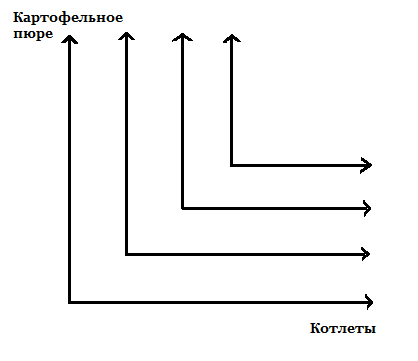 Ученик 11-го класса Сима Котов предпочитает обедать после школы в кафе «Ножи и Вилки» Какое из утверждений будет верным для Симы, если одна из его карт безразличия выглядит так: 1) Котлетку Сима ест только с картофельным пюре2) Если повар предложит добавить пюрешки, Сима обрадуется3) Если закончатся котлетки, Сима откажется от отбивной4) Две порции котлетки с пюрешкой Сима не осилит +5) Возможно, Сима возьмет на обед котлетку, если ее подадут с картофельным пюреВ городе Бердске в соответствии с нацпроектом «Экология» планируют сооружение нового полигона твердых бытовых отходов с сортировочной линией. Что нельзя отнести к внешнему эффекту появления такого полигона? 1) Закрытие аэродрома, расположенного в паре километров от полигона, в связи с появлением большого количества птиц+2) Рост численности занятых в г. Бердске3) Заражение почвы в связи со скоплением бытовых отходов4) Снижение стоимости недвижимости в г. Бердске5) Ничего из перечисленногоВ каком случае кривая производственных возможностей России сдвинется вправо:1) частный предприниматель Васильев вывезет свое предприятие с новой прогрессивной технологической линией для производства растворимого кофе;2) частный предприниматель Сидоров пригласит по обмену из-за границы высококлассных специалистов для работы на своем предприятии, производящем растворимый кофе;+3) частный предприниматель Малахов выведет морозоустойчивый сорт кофейных деревьев, которые смогут плодоносить в условиях России;4) ничего из перечисленного не сдвинет КПВ России вправо, т.к. это повлияет только на возможности частного бизнеса5) деятельность Васильева, Малахова и Сидорова приведет к увеличению КПВ РоссииГоша отказался поехать с мамой и папой на зимние каникулы в Шерегеш (популярный горнолыжный курорт в Кемеровской области), т.к. решил получше подготовиться к участию в Сибириаде. К альтернативным издержкам его решения можно отнести:1) у данного решения нет альтернативных издержек, т.к. Гоша ничего не потерял, зато сможет получить новые знания по экономике 2) оплата Гошиных билетов в Шерегеш+3) удовольствие от катания на сноуборде, которое мог получить Гоша  4) покупка нового учебника по экономике, который необходим, чтобы готовиться к олимпиадам5) оплата расходов на ежедневное питание Гоши;Задачи с коротким ответом 10-класс Уравнение функции спроса населения небольшого города Чижевск на квас летом имеет вид: Qd = 200 – 2P. Уравнение функции предложения местных производителей кваса: Qs = 4P + 80. На сколько процентов изменится равновесная цена кваса на рынке, если осенью спрос сократится на 20 процентов, а предложение увеличится на 10 процентов (для каждого уровня цены)? При записи ответа поставьте знаки: т+ если возрастет и – если уменьшитсяОтвет: - 40Решение:В условиях равновесия: Qd = Qs; 200 – 2P = 4P + 80; 200 – 80 = 4Р + 2Р120 = 6Р; Р = 20 – равновесная цена летом.Осенью: Qd = (200 – 2P) х 0,8 = 160 – 1,6Р; Qs = (4P + 80) х 1,1 = 4,4Р + 88160 – 1,6Р = 4,4Р + 88; 160 – 88 = 4,4Р + 1,6Р; 72 = 6Р; Р = 12 – новая равновесная цена осенью.Изменение равновесной цены = (12 – 20)/20 х 100 = - 40%.Компания «Чижик-пыжик», в которой работают 3 мастера, занимается изготовлением сувенирной продукции. К Новому году руководство компании приняло решение увеличить объем производства на 60 процентов.  В этой связи было установило новое оборудование, благодаря чему выработка мастеров возросла на 20 процентов. Сколько дополнительных работников нужно нанять, чтобы принятое решение было реализовано (все работники, в том числе вновь принятые, будут работать на новом оборудовании)? Ответ: 1 Решение:Выработка (производительность труда) = Объем производства/Затраты трудаAP = Q/LВыпуск продукции до принятия решения: Q1 = L1 x AP1 или Q1 = 3 х AP1,где Q – объем продукции, L – численность работников, AP – выработка (производительность труда).После принятия решения и повышения производительности труда, необходимо, чтобы выполнялось условие:1,6 х 3 х AP1 = L2 х 1,2 х AP1; L2 = 4 человека.Таким образом, количество работников должно быть увеличено на одного человека.Маргарита Чижевская планирует дать высшее образование своему сыну Тимофею в престижном ВУЗе, стоимость обучения в котором составляет 600000 рублей. Тимофею сейчас 10 лет, поступление в ВУЗ планируется через 8 лет. Маргарита изучила депозитную политику коммерческих банков и остановила свой выбор на банке «МойБанк». Вклад «Мечта» предлагает 8 процентов годовых с капитализацией 1 раз в год.  Какую сумму необходимо положить на счет в банк сегодня, чтобы исполнилась мечта Чижевских? (Ответ следует округлить до целых).Примечание:Капитализация процентов – причисление начисленных процентов к сумме вклада.В промежуточных расчетах округление – до четырех знаков после запятой.Ответ: 324184 Решение:Срок вклада – 8 лет – долгосрочный период времени. Применяем методику сложного процента и определяем первоначальную сумму вклада.S = P (1+ i) ⁿ; Р = S / (1+ i) ⁿ, где S – будущая сумма, i – процентная ставка по вкладу (8% в год, n – количество раз начисления процентных денег (вознаграждения по депозиту), 8 раз.Р = 600000 / (1 + 0,08) ⁸ = 600000/1,8508 = 324184 рублей.Василий Чижевский – студент, обучается на очном отделении в университете и оплачивает за обучение 27 000 рублей в триместр. По вечерам Василий подрабатывает в студии звукозаписи и получает заработную плату 12 000 рублей в месяц. Расходы на питание составляют 6000 рублей в месяц. Бросив учебу, Василий мог бы работать менеджером по организации праздничных мероприятий и зарабатывать 30 000 рублей в месяц. Каковы альтернативные издержки (альтернативная стоимость) обучения в университете в месяц?Ответ: 27 000Решение:Альтернативная стоимость = Явные затраты + Упущенные возможностиАС = 27 000/3 – 12 000 + 30 000 = 27 000 рублей.Главный бухгалтер магазина детских игрушек «Чиполино» Чижикова Л.П., отразила в финансовой отчетности магазина чистую прибыль в размере 49 000 рублей от объема реализации 1 200 000 рублей. Постоянные затраты составляют 60% от суммы дохода от реализации. Ставка налога на прибыль составляет 30%. Определите сумму переменных затрат.Ответ: 410 000 Решение:Прибыль до уплаты налога = Налог на прибыль + Чистая прибыль = 30% + 70% = 100%; Чистая прибыль = 70% х Прибыль до уплаты налога.Прибыль до уплаты налога = 49 000 х 100/70 = 70 000 рублей.Переменные затраты = 1 200 000 – 720 000 – 70 000 = 410 000 рублей.МЕЖДУНАРОДНЫЙ ЭКОНОМИЧЕСКИЙ ФЕСТИВАЛЬ ШКОЛЬНИКОВ«СИБИРИАДА. ШАГ В МЕЧТУ». 2021 года г. БердскОлимпиада по экономике для учащихся 11-х классовПЕРВЫЙ ЭТАП ОТБОРОЧНОГО ТУРА. РЕШЕБНИК.Время выполнения теста 60 минут  Раздел I. Тест 1. Включает 10 вопросов типа «Да/Нет». Они представляют собой высказывание, которое участник олимпиады должен оценить: верно – «Да», неверно – «Нет». «Цена» каждого вопроса – 1 балл. Всего 10 баллов.Раздел II. Тест 2. Этот раздел содержит 10 вопросов, каждый из которых содержит только один вариант ответа. Нужно выбрать единственно верный ответ. Каждый ответ оценивается в 2 балла. Всего - 20 баллов. Раздел III. Задачи с коротким ответом Этот раздел содержит 5 задач. Каждый ответ оценивается в 6 баллов. Всего - 30 баллов.  Всего за этап 60 баллов.Тест 1.В сказке В. Гауфа «Маленький мук» Карлик был обижен жестоким королем и, в отместку за обиду он продал королевскому повару винные ягоды, собранные в лесу, от которых у короля, его семьи и всех придворных выросли ослиные уши и длинные носы. Король может предъявить претензию в защиту своих прав потребителя.1) Да                                          + 2) Нет Дима Пуговкин, ученик 5 класса сел в автобус, чтобы доехать от школы до дома, но у него не оказалось с собой ни денег на проезд, ни защитной маски, хотя введен масочный режим для предупреждения распространения коронавирусной инфекции. Водитель автобуса обязан высадить Д. Пуговкина, так как автобус – это чистое общественное благо. 1) Да                                          + 2) НетВ условиях современной российской экономики увеличение мировых цен на нефть и газ способствует укреплению российского рубля+1) Да                                           2) НетПоявление независимой судебной системы и усиление защиты частной и интеллектуальной собственности в России поспособствует привлечению иностранных инвестиций. +1) Да                                           2) НетПротивники рыночного социализма, ошибаются заявляя о неэффективности госмонополий в российских реалиях, ведь их деятельность в первую очередь направленна на удовлетворение потребительского спроса, а не решения политических проблем.1) Да                                          + 2) НетПовышение концентрации сверхвысокого уровня богатства в руках относительно небольшого количества Россиян приближает Индекс Джинни к значению 1. +1) Да                                           2) НетСовершенно конкурентная фирма «Чистый лотос» по оказанию клиринговых услуг, имеет такое количество работников в штате, что позволяет получать максимум прибыли, если ставка заработной платы возрастет на 10%, и цена услуги возрастет на 15%, то фирма предпочтет сократить работников. 1) Да                                          + 2) НетЕсли курс национальной валюты недооценен, то это способствует росту туристической и инвестиционной привлекательности страны +1) Да                                           2) НетБаба Яга предпринимательница, она продает сушеные мухоморы. Для повышения эффективности работы своей фирмы она начала изучать экономику и выяснила, что если предельные издержки постоянны, то они всегда равны средним издержкам.1) Да                                          + 2) НетПеред Новым годом правительство решило установить нижний уровень цены на шоколад выше равновесного значения, в итоге на рынке образовался избыток шоколада. +1) Да                                           2) НетТест 2.Какие из перечисленных издержек являются переменными для бизнеса Бабы Яги по продаже сушеных мухоморов: +1) заработная плата белок, собирающих грибы2) оплата процентов по кредиту БеловодБанка3) арендная плата электросушилки4) заработная плата Лешего, занимающегося административной работой5) исчисленные и уплаченные налоги за Избу на курьих ножках и прочую собственностьРусалки Беловодья объединились в производственный кооператив по производству рыболовных сетей. Какой критерий является определяющим при распределении прибыли кооператива:+ 1) размер трудового вклада членов кооператива;2) стоимость имущества, вложенного членами кооператива в уставный капитал;3) договоренность, закрепленная в учредительном договоре;4) участие в управлении производственным кооперативом5) все критерии должны быть учтеныКот Матроскин – рациональный потребитель с ограниченным доходом, и он всегда стремится к достижению потребительского равновесия. Если молоко и сметана являются для него взаимозаменяемыми товарами, то снижение цены на молоко, скорее всего, приведет для него к снижению:+ 1) предельной полезности потребляемого молока;2) общей полезности потребляемого молока;3) общей полезности потребляемых молока и сметаны;4) предельной полезности потребляемой сметаны.5) нет верного ответаПредприниматель Варламов ведущий свою деятельность в соответствии с ОСНО (основной системой налогообложения) закупил у лесного хозяйства пихты Фрейзера – за 240 тыс. рублей и все их продал своим покупателям на общую сумму 300 тысяч рублей. Какой налог на добавленную стоимость (НДС) он должен внести (ставка НДС – 20%):+1) 10 тыс. рублей; 2) 12 тыс. рублей; 3) 20 тыс. рублей; 4) 48 тыс. рублей50 тыс. рублей.При прочих равных условиях, закон спроса подразумевает, что+1) если цена на услуги такси «Удача» вырастет, то величина спроса на них понизится2) если доход растет, то величина спроса на услуги такси «Удача» повысится3) если цена на услуги такси «Удача» вырастет, то величина спроса на них повысится4) если цена на услуги такси «Удача» вырастет, то величина спроса на них не изменится5) если доход падает, то величина спроса на услуги такси «Удача» повыситсяСушеные мухоморы используется Бабой Ягой в производстве зелья «Богатырина». А также сушеные мухоморы является дополняющим товаром по отношению к настойке «Сказочная». Можно ожидать, что уменьшение цены на сушеные мухоморы приведет к +1) росту предложения «Богатырина» и росту спроса на настойку «Сказочную»2) сокращению предложения «Богатырина» и росту спроса на настойку «Сказочную»3) сокращению предложения «Богатырина» и сокращению спроса на настойку «Сказочную»4) росту предложения «Богатырина» и сокращению спроса на настойку «Сказочную»5) сокращению предложения «Богатырина» и сокращению предложения на настойку «Сказочную»Дана функция общих издержек фирмы «Лесная сказка» ТС=45+5Q. Предельные издержки фирмы составят: +1) 5; 2) 45; 3) 50; 4) 9; 5) 225.К категории безработных относятся а) выпускник медицинского вуза, нашедший работу, но еще не приступивший к нейб) молодая девушка, окончившая магистратуру и еще не решившая искать ей работу или поступать в аспирантурув) учительница математики, уволившаяся в связи с переездом в другой городг) телефонный мошенник, работающий без выходных д) строитель, не работающий из-за наступления зимые) актер театра, вышедший на пенсиюж) копирайтер, отчаявшийся найти работу и прекративший поиски1) а, б, г; 2) а, в, ж; +3) а, в, д; 4) а, д, е; 5) в, д, ж.Ученик 11-го класса Сима Котов предпочитает обедать после школы в кафе «Ножи и Вилки» Какое из утверждений будет верным для Симы, если одна из его карт безразличия выглядит так: 1) Котлетку Сима ест только с картофельным пюре2) Если повар предложит добавить пюрешки, Сима обрадуется3) Если закончатся котлетки, Сима откажется от отбивной4) Две порции котлетки с пюрешкой Сима не осилит +5) Возможно, Сима возьмет на обед котлетку, если ее подадут с картофельным пюреВ городе Бердске в соответствии с нацпроектом «Экология» планируют сооружение нового полигона твердых бытовых отходов с сортировочной линией. Что нельзя отнести к внешнему эффекту появления такого полигона? 1) Закрытие аэродрома, расположенного в паре километров от полигона, в связи с появлением большого количества птиц+2) Рост численности занятых в г. Бердске3) Заражение почвы в связи со скоплением бытовых отходов4) Снижение стоимости недвижимости в г. Бердске5) Ничего из перечисленногоЗадачи с коротким ответом 11-класс Уравнение функции спроса населения небольшого города Чижевск на квас летом имеет вид: Qd = 200 – 2P. Уравнение функции предложения местных производителей кваса: Qs = 4P + 80. На сколько процентов изменится равновесная цена кваса на рынке, если осенью спрос сократится на 20 процентов, а предложение увеличится на 10 процентов (для каждого уровня цены)? При записи ответа поставьте знаки: т+ если возрастет и – если уменьшитсяОтвет: - 40Решение:В условиях равновесия: Qd = Qs; 200 – 2P = 4P + 80; 200 – 80 = 4Р + 2Р120 = 6Р; Р = 20 – равновесная цена летом.Осенью: Qd = (200 – 2P) х 0,8 = 160 – 1,6Р; Qs = (4P + 80) х1,1 = 4,4Р + 88160 – 1,6Р = 4,4Р + 88; 160 – 88 = 4,4Р + 1,6Р; 72 = 6Р; Р = 12 – новая равновесная цена осенью.Изменение равновесной цены = (12 – 20)/20 х 100 = - 40%.Компания «Чижик-пыжик», в которой работают 3 мастера, занимается изготовлением сувенирной продукции. К Новому году руководство компании приняло решение увеличить объем производства на 60 процентов. В этой связи было установило новое оборудование, благодаря чему выработка мастеров возросла на 20 процентов. Сколько дополнительных работников нужно нанять, чтобы принятое решение было реализовано (все работники, в том числе вновь принятые, будут работать на новом оборудовании)? Ответ: 1 Решение:Выработка (производительность труда) = Объем производства/Затраты трудаAP = Q/L. Выпуск продукции до принятия решения: Q1 = L1 x AP1 или Q1 = 3 х AP1, где Q – объем продукции, L – численность работников, AP – выработка (производительность труда).После принятия решения и повышения производительности труда, необходимо, чтобы выполнялось условие: 1,6 х 3 х AP1 = L2 х 1,2 х AP1; L2 = 4 человека.Таким образом, количество работников должно быть увеличено на одного человека.Маргарита Чижевская планирует дать высшее образование своему сыну Тимофею в престижном ВУЗе, стоимость обучения в котором составляет 600000 рублей. Тимофею сейчас 10 лет, поступление в ВУЗ планируется через 8 лет. Маргарита изучила депозитную политику коммерческих банков и остановила свой выбор на банке «МойБанк». Вклад «Мечта» предлагает 8 процентов годовых с капитализацией 1 раз в год.  Какую сумму необходимо положить на счет в банк сегодня, чтобы исполнилась мечта Чижевских? (Ответ следует округлить до целых).Примечание:Капитализация процентов – причисление начисленных процентов к сумме вклада.В промежуточных расчетах округление – до четырех знаков после запятой.Ответ: 324184 Решение:Срок вклада – 8 лет – долгосрочный период времени. Применяем методику сложного процента и определяем первоначальную сумму вклада.S = P (1+ i) ⁿ; Р = S/ (1+ i) ⁿ,где S – будущая сумма, i – процентная ставка по вкладу (8% в год, n – количество раз начисления процентных денег (вознаграждения по депозиту), 8 раз.Р = 600000 / (1 + 0,08) ⁸ = 600000/1,8508 = 324184 рублей.Главный бухгалтер магазина детских игрушек «Чиполино» Чижикова Л.П., отразила в финансовой отчетности магазина чистую прибыль в размере 49 000 рублей от объема реализации 1 200 000 рублей. Постоянные затраты составляют 60% от суммы дохода от реализации. Ставка налога на прибыль составляет 30%. Определите сумму переменных затрат.Ответ: 410 000 Решение:Прибыль до уплаты налога = Налог на прибыль + Чистая прибыль = 30% + 70% = 100%Чистая прибыль = 70% х Прибыль до уплаты налогаПрибыль до уплаты налога = 49 000 х 100/70 = 70 000 рублей.Переменные затраты = 1 200 000 – 720 000 – 70 000 = 410 000 рублей.В результате сбоя настроек программного обеспечения часть финансовой информации ООО «Чиполино» была утеряна. Помогите главному бухгалтеру Чижиковой М.П. восстановить финансовый отчет компании и определить сумму переменных затрат, если известно, что предприятие достигло рентабельности по издержкам, равной 10% (без учета влияния налога на прибыль). Выручка составила при этом 110 тыс. рублей, а постоянные издержки 30 тыс. рублей. Ответ: 70 000Решение:Определяем рентабельность по издержкам: R = Pr/TC x 100; отсюда: TC = 100Pr/R = 100Pr/10 = 10Pr. Т.к. Pr = TR – TC, TR = TC + Pr, 110 = 10Pr + Pr; 110 = 11Pr; Pr = 10 тыс. рублей.ТС = TR – Pr = 110 – 10 = 100 тыс. рублей.VC = TC – FC = 100 – 30 = 70 тыс. рублей.Председатель оргкомитета,начальник управления						Е.Ю. Плетнёва